REPUBLIKA HRVATSKA 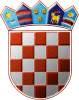 ZAGREBAČKA ŽUPANIJA                OPĆINA DUBRAVICA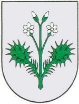                 Općinsko vijeće KLASA: 024-02/22-01/URBROJ: 238-40-02-22-Dubravica,  __. prosinca 2022. godineNa temelju članka 13. stavka 4. Zakona o zaštiti od požara (NN 92/10) i članka 21. Statuta Općine Dubravica (Službeni glasnik Općine Dubravica br. 01/2021) nakon provedenog postupka savjetovanja sa zainteresiranom javnošću u razdoblju od 15.11.2022. do 15.12.2022. te Izvješća o provedenom savjetovanju sa zainteresiranom javnošću (KLASA: 013-02/22-01/1, URBROJ: 238-40-03-22-7 od dana __. prosinca 2022.g.), objavljeni na mrežnoj stranici Općine Dubravica http://www.dubravica.hr/savjetovanje-sa-zainteresiranom-javnoscu.html  , Općinsko vijeće Općine Dubravica na svojoj 11. sjednici održanoj dana __. prosinca 2022. godine donijelo jeGODIŠNJI PROVEDBENI PLANUNAPREĐENJA ZAŠTITE OD POŽARA ZA PODRUČJEOPĆINE DUBRAVICA ZA 2023. GODINUUVOD	Općinsko vijeće Općine Dubravica donijelo je na svojoj 24. sjednici održanoj dana 12. veljače 2020. godine Procjenu ugroženosti od požara i tehnoloških eksplozija i Plan zaštite od požara (revizija) za Općinu Dubravica („Službeni glasnik Općine Dubravica“ broj 01/2020) koji su temelji za donošenje godišnjeg provedbenog plana za unapređenje zaštite od požara za područje Općine Dubravica za 2023. godinu.	Procjena ugroženosti od požara i tehnoloških eksplozija i Plan zaštite od požara (revizija) za Općinu Dubravica objavljeni su na mrežnoj stranici Općine Dubravica http://www.dubravica.hr/dokumenti.html  te je za navedene dokumente ishođeno pozitivno mišljenje Ministarstva unutarnjih poslova, Ravnateljstva civilne zaštite.	Općinsko vijeće Općine Dubravica donijelo je na svojoj 17. sjednici održanoj dana 28. svibnja 2019. godine Plan korištenja teške građevinske mehanizacije za žurnu izradu protupožarnih prosjeka i probijanja protupožarnih putova („Službeni glasnik Općine Dubravica“ broj 02/19), Plan aktivnog uključenja svih subjekata zaštite od požara na području Općine Dubravica u protupožarnoj sezoni („Službeni glasnik Općine Dubravica“ broj 02/19), Plan motrenja, čuvanja i ophodnje građevina i površina za koje prijeti opasnost od nastajanja i širenja požara („Službeni glasnik Općine Dubravica“ broj 02/19), Zaključak o popisu lokaliteta i prostora za uspostavu zapovjednih mjesta za koordinaciju gašenja požara („Službeni glasnik Općine Dubravica“ broj 02/19), Odluka o uvjetima i načinu spaljivanja poljoprivrednog i drugog gorivog otpada biljnog porijekla na otvorenom prostoru („Službeni glasnik Općine Dubravica“ broj 02/19). Svi navedeni opći akti i dalje su na snazi te u primjeni u slučaju zaštite od požara na području Općine Dubravica.I.	U cilju unapređenja zaštite od požara na području Općine Dubravica, Općinsko vijeće Općine Dubravica donosi Godišnji provedbeni plan unapređenja zaštite od požara za područje Općine Dubravica za 2023. godinu (u daljnjem tekstu: Godišnji provedbeni plan).II.	U svrhu unapređenja zaštite od požara, potrebno je u 2023. godini provesti slijedeće organizacijske, tehničke, urbanističke mjere, organizacijske i administrativne mjere zaštite od požara na otvorenom prostoru, mjere zaštite odlagališta komunalnog otpada te mjere zaštite od požara u prijenosu i distribuciji električne energije na području Općine Dubravica.1. Organizacijske mjere1.1. Vatrogasna društva i postrojbea) Na području Općine Dubravica nema profesionalnih vatrogasnih postrojbi, već djeluje Vatrogasna zajednica Općine Dubravica (navedeno društvo nositelj je vatrogasne djelatnosti na području Općine Dubravica) sa još četiri (4) dobrovoljna vatrogasna društva: DVD Dubravica, DVD Bobovec, DVD Vučilčevo i DVD Prosinec. 	Sukladno izračunu o potrebnom broju tehničke opreme, potrebna su sukladno mogućnostima dodatna ulaganja sukladno Procjeni ugroženosti od požara i Planu zaštite od požara.Izvršitelj zadatka: VZO DubravicaRok izvršenja: kontinuiranob) Tijekom razdoblja povećane opasnosti od izbijanja požara (ljetni period) potrebno je češće monitorirati kritična područja.Izvršitelj zadatka: VZO DubravicaRok izvršenja: kontinuirano2. Tehničke mjere2.1. Vatrogasna oprema i tehnikaČetiri (4) DVD-a na području Općine Dubravica imaju ukupno 30 operativnih vatrogasaca od kojih svi imaju položen ispit i uredan liječnički pregled.Za potrebe rada DVD-a članovi raspolažu vatrogasnim domovima i spremištima. U svakom DVD-u je uvijek osigurano dežurstvo 10 članova društva.DVD-i ukupno raspolažu sa jednim navalnim vatrogasnim vozilom, jednom vatrogasnom autocisternom i četiri kombi vatrogasna vozila.2.2. Sredstva veze, javljanja i uzbunjivanjaSustav za dojavu požara funkcionira na način da dojavu za neku vatrogasnu intervenciju prima vatrogasni koordinator u županijskom vatrogasnom operativnom centru instaliranom pri Županijskom centru 112 u Zagrebu na broj telefona 193 ili 112, automatsku dojavu prosljeđuju u DVD Dubravica te obavještava zapovjednika DVD-a Dubravica ili drugu odgovornu osobu sukladno operativnom planu i uzbunjuje vatrogasnu postrojbu. Vatrogasnu intervenciju vodi zapovjednik DVD-a Dubravica. Ako zapovjednik ocijeni da raspoloživim sredstvima i snagama nije u mogućnosti uspješno obaviti intervenciju, poziva ostale članove DVD-a Dubravica i vatrogasce iz ostalih DVD-a Općine Dubravica. Članovi DVD-a redovito održavaju sastanke, vježbe, kao i pokazne vježbe za javnost, natjecanja, te suorganizirani po požarnim zonama i pravcima djelovanja. Članovi su podijeljeni na podgrupe s mogućnošću uspostave radio veze sa središtem.Izvršitelj zadatka: VZO DubravicaRok izvršenja: kontinuirano3. Urbanističke mjere3.1. Općina Dubravica ima izrađen Prostorni plan uređenja Općine. U postupku donošenja prostorno-planske dokumentacije (prvenstveno provedbene) ovisno o razini prostornih planova obavezno je primijeniti mjere zaštite od požara sukladno važećim propisima.Izvršitelj zadatka: Općina DubravicaRok izvršenja: kontinuirano3.2. U naseljima sustavno poduzimati potrebne mjere kako bi prometnice i javne površine bile uvijek prohodne u svrhu nesmetane intervencije. U većim kompleksima pravnih osoba potrebno je osigurati stalnu prohodnost vatrogasnih pristupa i putova evakuacije.Za gradnju novih nerazvrstanih cesta Prostornim planom su utvrđene minimalne širine kolnika i zemljišnog pojasa.Izvršitelj zadatka: Općina DubravicaRok izvršenja: kontinuirano4. Organizacijske i administrativne mjere zaštite od požara na otvorenom prostorua) Sukladno važećim propisima koji reguliraju zaštitu od požara na otvorenom prostoru te mjere zaštite šuma, nužno je urediti okvire ponašanja na otvorenom prostoru, posebice u vrijeme povećane opasnosti od požara.Radi sprječavanja nastajanja i suzbijanja požara potrebno je redovito provoditi šumsko uzgojne radove te uklanjati lakozapaljiv materijal.Šumarija Zagreb osigurala je sukladno svojim planovima redovnu ophodnju i motrenje na ugroženim šumskim površinama i pružanje pomoć u gašenju.Mjere čuvanja i zaštite šuma i šumskog zemljišta:- šumske površine definirati sukladno njihovoj rasprostranjenosti te poštivati odgovarajuću udaljenost od njihovog ruba pri planiranju drugih sadržaja- očuvati šume s posebnom namjenom- čuvati i štititi izvorna obilježja krajobrazaU svrhu protupožarne zaštite na području Općine Dubravica, naročito zaštite šuma i šumskog zemljišta, te sukladno Planu korištenja teške građevinske mehanizacije za žurnu izradu protupožarnih prosjeka i probijanja protupožarnih putova („Službeni glasnik Općine Dubravica“ broj 02/19), teška građevinska mehanizacija se angažira od pravnih i fizičkih osoba sa sjedištem/prebivalištem na području Općine Dubravica koji raspolažu s materijalno-tehničkim sredstvima.Izvršitelj zadatka: Šumarija Zagreb, Općina Dubravica, Levak d.o.o. (pravna osoba koja raspolaže s materijalno-tehničkim sredstvima)Rok izvršenja: kontinuiranob) Minimalne količine vode za gašenje požara:Na području općine izvedena je vodovodna mreža s hidrantima u svim naseljima, odgovarajućeg promjera za priključak vatrogasnih cijevi i na međusobnom razmaku. Prostor oko hidranata mora biti stalno dostupan. Hidrantsku mrežu potrebno je ispitivati i održavati sukladno Pravilniku o hidrantskoj mreži za gašenje požara (NN 8/06).Izvršitelj zadatka: Zaprešić d.o.o., Vodoopskrba i odvodnja Zaprešić d.o.o., Općina DubravicaRok izvršenja: kontinuiranoc) Ostali izvori vode za gašenje požara: Naselja Općine Dubravica kroz koja prolaze vodotoci koji svojom izdašnošću i pristupom mogu zadovoljiti potrebe kod gašenja požara.Izvršitelj zadatka: Općina Dubravica, mjesni odbori, fizičke i pravne osobe koji su vlasnici zemljišta na kojem se nalaze pričuve vode za gašenjeRok izvršenja: kontinuiranod) Obvezan je nadzor i skrb nad županijskim, lokalnim i nerazvrstanim cestama, te zemljišnim pojasom uz cestu. Zemljišni pojas uz ceste mora biti čist i pregledan kako zbog sigurnosti prometa tako i zbog sprečavanja nastajanja i širenja požara po njemu. Stoga je obavezno čišćenje zemljišnog pojasa uz ceste od lakozapaljivih tvari, odnosno onih tvari koje bi mogle izazvati požar ili omogućiti odnosno olakšati njegovo širenje.Izvršitelj zadatka: Županijska uprava za ceste Zagrebačke županije, Općina DubravicaRok izvršenja: kontinuirano5. Mjere zaštite odlagališta komunalnog otpadaOpćina Dubravica na svom području ima 3 „zelena otoka“ za odlaganje komunalnog otpada, a koje kontinuirano sakuplja i odvozi komunalno društvo Zaprešić d.o.o.Komunalno društvo Zaprešić d.o.o. raspolaže adekvatnim sustavom transportnih jedinica za skupljanje i prijevoz otpada do odlagališta Novi Dvori u Gradu Zaprešiću, a koji je prilagođen uspostavljenom sustavu prikupljanja putem postavljenih posuda i spremnika (kontejnera). Isti omogućava da se sakupljeni otpad transportira na siguran načina do lokacije za trajno deponiranje.Izvršitelj zadatka: Zaprešić d.o.o.Rok izvršenja: kontinuirano6. Mjere zaštite od požara u prijenosu i distribuciji električne energijeU sklopu izvođenja redovitog održavanja javne rasvjete na području Općine Dubravica moraju se provoditi radnje provjere funkcionalnosti i ispravnosti svih upravljačkih i signalnih strujnih krugova i opreme, zamijeniti neispravnu, oštećenu ili dotrajalu opremu, uređaje, rasvjetna tijela, radove na rekonstrukciji, adaptaciji postojeće elektroinstalacije povjeriti kvalificiranim i za to ovlaštenim stručnjacima.Izvršitelj zadatka: Općina Dubravica, ovlaštena fizička ili pravna osoba kojoj je povjereno obavljanje komunalne djelatnosti održavanja javne rasvjete na području Općine Dubravica.Rok izvršenja: kontinuiranoIII.Sredstva za provedbu obveza Općine Dubravica koje proizlaze iz ovoga Provedbenog plana, osigurat će se do visine utvrđene Planom Proračuna Općine Dubravica za 2023. godinu.IV.Ovaj Godišnji provedbeni plan stupa na snagu osmog dana od dana objave u Službenom glasniku Općine Dubravica.				OPĆINSKO VIJEĆE OPĆINE DUBRAVICA	Predsjednik Ivica Stiperski